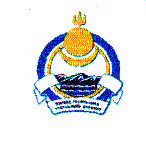 Совет депутатов муниципального образования сельское поселение «Иволгинское»Иволгинского района Республики Бурятия671050, Республика Бурятия, Иволгинский район, с. Иволгинск ул.Ленина, 23Тел. 8(30140)21671 факс 8(30140)21210РЕШЕНИЕ      от «25»сентября  2013 г.        	             № 6Об утверждении положения о порядке осуществления муниципального земельного контроля на территории муниципального образования сельское поселение «Иволгинское»В целях повышения эффективности управления имуществом, находящимся в собственности муниципального образования сельское поселение «Иволгинское», в соответствии с Гражданским кодексом Российской Федерации, Земельным кодексом Российской Федерации, Федеральным законом от 06.10.2003 № 131-ФЗ «Об общих принципах организации местного самоуправления в Российской Федерации», руководствуясь Уставом муниципального образования сельское поселение «Иволгинское», Совет депутатов муниципального образования сельского поселения РЕШАЕТ:1. Утвердить Положение о порядке осуществления муниципального земельного контроля на территории муниципального образования сельское поселение «Иволгинское» (приложение).2. Признать утратившими силу:- решение Совета депутатов муниципального образования «Иволгинский район» Республики Бурятия от 27.06.2007. N 92 «Об утверждении положения о муниципальном земельном контроле»;3. Обеспечить официальное обнародование путем размещения на официальном сайте, стендах администрации, организаций, предприятий сельского поселения.      Глава муниципального образования        сельское поселение «Иволгинское»                          	В.Ц. ОчировПриложениек Решению Совета депутатовМО СП «Иволгинское»         от «___»_______2013 г. № ______Положениео порядке осуществления муниципальногоземельного контроля на территории муниципального образованиясельское поселение «Иволгинское».1. Общие положения.Насpтоящее Положение разработано в соответствии с Земельным кодексом Российской Федерации (далее – ЗК РФ), Кодексом Российской Федерации об административных правонарушениях (далее - КоАП РФ), Федеральным законом от 06.10.2003 № 131-ФЗ «Об общих принципах организации местного самоуправления в Российской Федерации», Федеральным законом от 26.12.2008 № 294-ФЗ «О защите прав юридических лиц и индивидуальных предпринимателей при осуществлении государственного контроля (надзора) и муниципального контроля», Уставом муниципального образования сельское поселение  «Иволгинское» Иволгинского района Республики Бурятия, устанавливает порядок организации и осуществления муниципального земельного контроля за использованием земель на территории муниципального образования сельское поселение «Иволгинское» (далее - МО СП «Иволгинское»).Задачей муниципального земельного контроля является обеспечение соблюдения юридическими лицами независимо от организационно-правовой формы, их руководителями, должностными лицами, индивидуальными предпринимателями и гражданами при использовании земель в границах муниципального образования сельское поселении «Иволгинское» требований земельного законодательства Российской Федерации.Муниципальный земельный контроль на территории МО СП «Иволгинское» осуществляют уполномоченные должностные лица администрации МО СП «Иволгинское».Должностное лицо, осуществляющее муниципальный земельный контроль, в своей деятельности руководствуется Конституцией Российской Федерации, нормативными правовыми актами Российской Федерации, Республики Бурятия, органов местного самоуправления МО СП «Иволгинское», должностными инструкциями.Должностное лицо, специалист органа местного самоуправления, осуществляющее функции муниципального земельного контроля, одновременно по должности является – ведущим специалистом землеустроителем администрации МО СП «Иволгинское».Функциональные обязанности должностных лиц по осуществлению муниципального земельного контроля устанавливаются их должностными инструкциями.Объектом муниципального земельного контроля являются земли и земельные участки, находящиеся в границах МО СП «Иволгинское», а также земли и земельные участки сельских поселений, передавших полномочия по муниципальному и земельному контролю органам местного самоуправления МО СП «Иволгинское», независимо от ведомственной принадлежности и формы собственности, за исключением объектов, земельный контроль в отношении которых отнесен к компетенции федеральных органов государственной власти.Орган муниципального земельного контроля взаимодействует с территориальными органами федеральных органов исполнительной власти, осуществляющими государственный земельный надзор, другими органами исполнительной власти Российской Федерации, органами исполнительной власти Республики Бурятия.Муниципальный земельный контроль осуществляется в форме проведения плановых и внеплановых проверок.2. Права должностных лиц, осуществляющих муниципальный земельный контрольДолжностные лица, осуществляющие муниципальный земельный контроль, имеют право:- беспрепятственно посещать (при предъявлении служебного удостоверения) предприятия, организации и учреждения, обследовать земельные участки, находящиеся в собственности, владении, пользовании и аренде, с составлением акта проверки земельного участка;-	  давать юридическим, должностным лицам и гражданам рекомендации об устранении нарушений, выявленных в ходе проверок, в пределах своих полномочий;организовывать совместные мероприятия с территориальными органами федеральных органов исполнительной власти, в том числе осуществляющими государственный земельный надзор, органами внутренних дел, а также с другими структурными подразделениями администрации МО СП «Иволгинское» для проведения проверок земельных участков, проверок выполнения мероприятий по охране земель;направлять в соответствующие органы материалы о нарушениях земельного законодательства, для рассмотрения вопроса о привлечении виновных лиц к ответственности;обращаться в органы прокуратуры, внутренних дел за содействием в предотвращении или пресечении действий, препятствующих осуществлению муниципального земельного контроля, а также в установлении личности граждан, виновных в нарушении земельного законодательства;запрашивать от лиц, использующих земельные участки, документы, подтверждающие право пользования земельными участками, объяснения, сведения, и другие материалы, связанные с использованием земельных участков.3. Организация и проведение проверок.Плановые проверки проводятся в соответствии с утвержденными планами по муниципальному земельному контролю.Ежегодный план проведения плановых проверок разрабатывается органом муниципального земельного контроля в соответствии с его полномочиями.В ежегодных планах проведения плановых проверок указываются следующие сведения:наименования юридических лиц, фамилии, имена, отчества индивидуальных предпринимателей, деятельность которых подлежит плановым проверкам;    цель и основание проведения каждой плановой проверки;    дата и сроки проведения каждой плановой проверки;наименование органа муниципального земельного контроля, осуществляющего конкретную плановую проверку. При проведении плановой проверки органами муниципального земельного контроля совместно указываются наименования всех участвующих в такой проверке органов.Ежегодный план проведения плановых проверок утверждается постановлением администрации МО СП «Иволгинское».Утвержденный ежегодный план проведения плановых проверок доводится до сведения заинтересованных лиц посредством его размещения в сети Интернет на сайте администрации МО «Иволгинское». www.spivolga.ruВ срок до 01 сентября года, предшествующего году проведения плановых проверок, проект ежегодного плана проведения плановых проверок в отношении юридических лиц и индивидуальных предпринимателей направляется на рассмотрение в органы прокуратуры.Органы муниципального земельного контроля рассматривают предложения органов прокуратуры и по итогам их рассмотрения направляют в органы прокуратуры в срок до 01 ноября года, предшествующего году проведения плановых проверок, ежегодные планы проведения плановых проверок.Плановые проверки проводятся не чаще чем один раз в три года.Основанием для проведения внеплановой проверки является поступление в органы муниципального земельного контроля обращений и заявлений граждан, юридических лиц, индивидуальных предпринимателей, информации от органов государственной власти, органов местного самоуправления, из средств массовой информации о следующих фактах:возникновение угрозы причинения вреда жизни, здоровью граждан, вреда животным, растениям, окружающей среде, объектам культурного наследия (памятникам истории и культуры) народов Российской Федерации, безопасности государства, а также угрозы чрезвычайных ситуаций природного и техногенного характера;причинение вреда жизни, здоровью граждан, вреда животным, растениям, окружающей среде, объектам культурного наследия (памятникам истории и культуры) народов Российской Федерации, безопасности государства, а также возникновение чрезвычайных ситуаций природного и техногенного характера;нарушение прав потребителей (в случае обращения граждан, права которых нарушены).Проверка проводится на основании распоряжения или приказа главы МО СП «Иволгинское» о проведении проверки, которые оформляются в соответствии с приказом Министерства экономического развития Российской Федерации от 30.04.2009 № 141 «О реализации положений Федерального закона «О защите прав юридических лиц и индивидуальных предпринимателей при осуществлении государственного контроля (надзора) и муниципального контроля».В акте о проведении проверки указываются:наименование органа муниципального земельного контроля;фамилии, имена, отчества, должности лиц, уполномоченных на проведение проверки, а также привлекаемых к проведению проверки экспертов, представителей экспертных организаций;наименование юридического лица или фамилия, имя, отчество индивидуального предпринимателя, гражданина, в отношении которого проводится проверка;цели, задачи, предмет проверки и срок ее проведения;правовые основания проведения проверки, в том числе подлежащие проверке обязательные требования и требования, установленные муниципальными правовыми актами;сроки проведения и перечень мероприятий по контролю, необходимых для достижения целей и задач проведения проверки;перечень административных регламентов проведения мероприятий по контролю, административных регламентов взаимодействия;перечень документов, представление которых юридическим лицом, индивидуальным предпринимателем и гражданином необходимо для достижения целей и задач проведения проверки;дата начала и окончания проведения проверки.4. Порядок проведения проверки.4.1. Проверка осуществляется в следующей последовательности:- предъявление должностным лицом, осуществляющего муниципальный земельный контроль служебного удостоверения, ознакомление руководителя или иного должностного лица юридического лица, индивидуального предпринимателя, его уполномоченного представителя с распоряжением или приказом главы МО СП «Иволгинское» о проведении проверки;- доведение до сведения субъекта проверки полномочий должностного лица, осуществляющего муниципальный земельный контроль, разъяснение целей, задач, оснований проведения проверки, объема мероприятий по контролю, а также сроков и условий проведения проверки;- проверка должностным лицом, осуществляющим муниципальный земельный контроль, фактически используемых границ земельного участка, выполнения обязательных требований земельного законодательства, а также требований, установленных муниципальными правовыми актами, в присутствии субъекта проверки.Проверка проводится с участием представителей проверяемого юридического лица (индивидуального предпринимателя) либо гражданина.Отсутствие руководителя организации или замещающего его лица не может служить причиной для переноса проведения проверки при наличии других должностных лиц организации.При отказе от реализации своего права присутствия при проведении мероприятия по муниципальному земельному контролю проверка может быть осуществлена без участия представителей проверяемого юридического лица (индивидуального предпринимателя), либо гражданина.При необходимости лицо, осуществляющее муниципальный земельный контроль, вправе в письменной форме потребовать присутствия представителя проверяемого юридического лица (индивидуального предпринимателя), либо гражданина при проведении мероприятия по муниципальному земельному контролю, которое направляется заблаговременно заинтересованным лицам по почте с уведомлением, или по факсу, либо вручается непосредственно перед началом проверки.Срок проведения каждой выездной или документарной проверки в отношении юридических лиц и индивидуальных предпринимателей не должен превышать установленный законодательством срок.5. Порядок оформления результатов проверки.По результатам проверки должностными лицами органа муниципального контроля, проводящими проверку, составляется акт проверки в двух экземплярах по форме, установленной приказом Министерства экономического развития Российской Федерации от 30.04.2009 №141 «О реализации положений Федерального закона «О защите прав юридических лиц и индивидуальных предпринимателей при осуществлении государственного контроля (надзора) и муниципального контроля».В акте проверки указываются:дата, время и место составления акта проверки;наименование органа муниципального контроля; дата и номер распоряжения или приказа руководителя, заместителя руководителя органа муниципального контроля;фамилии, имена, отчества и должности должностного лица или должностных лиц, проводивших проверку; наименование проверяемого юридического лица или фамилия, имя и отчество индивидуального предпринимателя, фамилия, имя, отчество проверяемого гражданина, а также фамилия, имя, отчество и должность руководителя, иного должностного лица или уполномоченного представителя юридического лица, уполномоченного представителя индивидуального предпринимателя, уполномоченного представителя гражданина, присутствовавших при проведении проверки;  дата, время, продолжительность и место проведения проверки;сведения о результатах проверки, в том числе о выявленных нарушениях обязательных требований и требований, установленных муниципальными правовыми актами, об их характере и о лицах, допустивших указанные нарушения;сведения об ознакомлении или отказе в ознакомлении с актом проверки руководителя, иного должностного лица или уполномоченного представителя юридического лица, индивидуального предпринимателя, гражданина, их уполномоченного представителя, присутствовавших при проведении проверки, о наличии их подписей или об отказе от совершения подписи, а также сведения о внесении в журнал учета проверок записи о проведенной проверке, либо о невозможности внесения такой записи, в связи с отсутствием у юридического лица, индивидуального предпринимателя, гражданина указанного журнала;подписи должностного лица или должностных лиц, проводивших проверку.К акту проверки прилагаются объяснения работников юридического лица, работников индивидуального предпринимателя, гражданина, на которых возлагается ответственность за нарушение обязательных требований или требований, установленных муниципальными правовыми актами, и иные связанные с результатами проверки документы или их копии.Акт проверки оформляется непосредственно после ее завершения в двух экземплярах, один из которых с копиями приложений вручается руководителю, иному должностному лицу или уполномоченному представителю юридического лица, индивидуальному предпринимателю, гражданину, их уполномоченному представителю под расписку об ознакомлении либо об отказе в ознакомлении с актом проверки. В случае отсутствия руководителя, иного должностного лица или уполномоченного представителя юридического лица, индивидуального предпринимателя, гражданина, их уполномоченного представителя, а также в случае отказа проверяемого лица дать расписку об ознакомлении, либо об отказе в ознакомлении с актом проверки, акт направляется заказным почтовым отправлением с уведомлением о вручении, которое приобщается к экземпляру акта проверки, хранящемуся в деле органа муниципального контроля.6. Ответственность должностных лиц органа муниципального земельного контроля при проведении проверки.6.1. Должностные лица органа муниципального земельного контроля в случае ненадлежащего исполнения служебных обязанностей, совершения противоправных действий (бездействия) при проведении проверки несут ответственность в соответствии с законодательством Российской Федерации.Орган муниципального земельного контроля осуществляет контроль за исполнением должностными лицами служебных обязанностей, ведет учет случаев ненадлежащего исполнения должностными лицами служебных обязанностей, проводит соответствующие служебные расследования и принимает в соответствии с законодательством Российской Федерации меры в отношении таких должностных лиц.О мерах, принятых в отношении виновных в нарушении законодательства Российской Федерации должностных лиц, в течение десяти дней со дня принятия таких мер, органы муниципального земельного контроля обязаны сообщить в письменной форме юридическому лицу, индивидуальному предпринимателю и гражданину, права и (или) законные интересы которого нарушены.7. Взаимодействие органов государственной власти и органов местного самоуправления при осуществлении муниципального земельного контроля.Полученные в ходе проверки материалы с приложением копии свидетельства о регистрации юридического лица, свидетельства о присвоении ИНН, справки с банковскими реквизитами, документами, подтверждающими право пользования земельным участком, сопроводительной запиской и иными документами, подтверждающими наличие нарушения земельного законодательства, незамедлительно направляются в Управление Федеральной службы государственной регистрации, кадастра и картографии по Республике Бурятия, для рассмотрения и принятия решения.Лицо, осуществляющее муниципальный земельный контроль, направляет материалы в Управление Федеральной службы государственной регистрации, кадастра и картографии по Республике Бурятия в случае выявления признаков, указывающих на наличие административных правонарушений, ответственность за которые предусмотрена статьями КоАП РФ.При обнаружении нарушений земельного законодательства, ответственность за которые не предусмотрена КоАП РФ, материалы об указанных нарушениях также подлежат передаче в специально уполномоченный орган.